対 象 者　ひとり暮らしの高齢者、高齢者のみの世帯等貸出期間　１年間、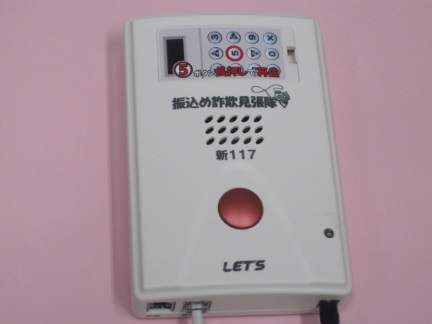 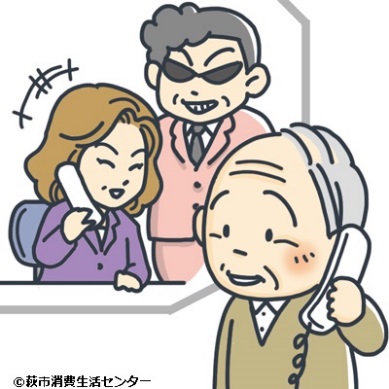 お問い合わせ萩市消費生活センター　０８３８-２５-０９９９